Publicado en Madrid el 29/04/2024 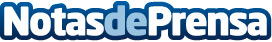 Biovène Barcelona, marca nº1 en 'roll-on' para el contorno de ojosLa solución infalible para lucir una cara con aspecto descansado y luminosoDatos de contacto:Sergio Menéndez PérezME Comunicación619076340Nota de prensa publicada en: https://www.notasdeprensa.es/biovene-barcelona-marca-n-1-en-roll-on-para-el Categorias: Nacional Consumo Belleza Bienestar http://www.notasdeprensa.es